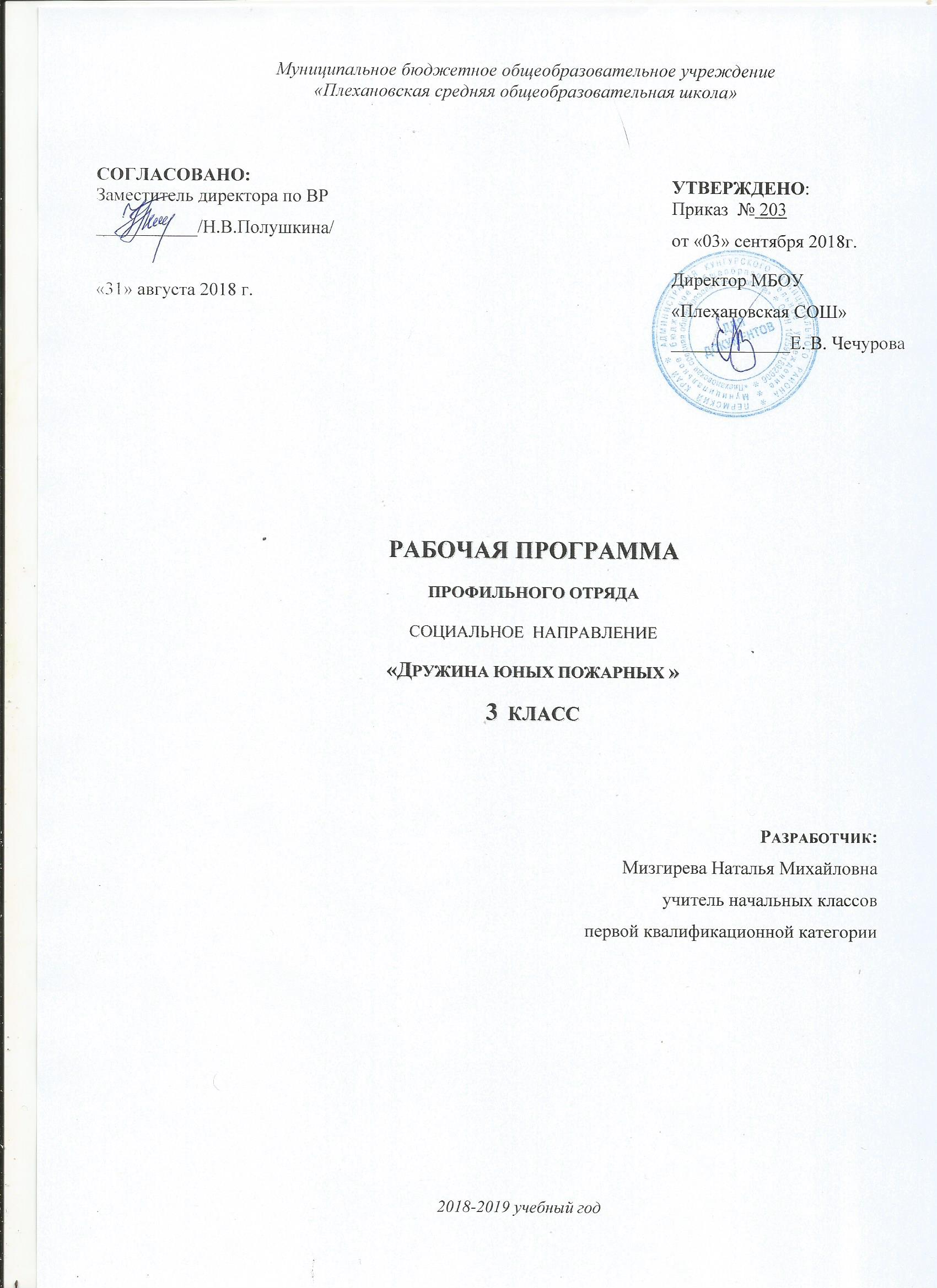 ПОЯСНИТЕЛЬНАЯ ЗАПИСКАПроцент пожаров, возникающий от детских шалостей с огнем стабильно высок, часто последствия таких пожаров трагичны. Всем известно, как велика тяга детей к огню, поражаемая любопытством и стремлением подражать взрослым. Чаще всего дети играют со спичками, разводят костры, зажигают факелы. Места для свершения подобных «подвигов» они выбирают самые неподходящие: квартиры, чердаки, дворы, лестничные площадки.А ведь, чтобы избежать неприятностей, достаточно всего лишь соблюдать элементарные правила пожарной безопасности. Задача школы - разъяснить, в чем состоит опасность пожара, научить правильному поведению при тех пожарах, с которыми дети наиболее часто могут столкнуться в жизни: в своем доме, школе, кинотеатре и т.д. Важно, чтобы сами учащиеся школы стали активными пропагандистами противопожарных знаний среди школьников. Цель: воспитание ребенка знающего правила поведения при  пожаре.Задачи:изучать правила пожарной безопасности и действия  на случай возникновения пожара;изучать основные причины и обстоятельства  возникновения пожара;формировать модель безопасного поведения в условиях повседневной жизни и в различных пожароопасных ситуациях;развивать у детей чувства ответственности за свое поведение, бережного отношения к своему здоровью, здоровью окружающих, окружающей среде;воспитывать коммуникабельность, доброту, милосердие.        Программа дополнительного образования детей кружка «Юные друзья пожарных» имеет социально – педагогическую направленность.        Работа кружка нацелена на самостоятельное решение проблем, участие в общественно-познавательной жизни, как в рамках школы, так и вне ее (проведение акций, праздников, слетов, конкурсов).          Работа кружка «Юные друзья пожарных» может стать воспитывающей, развивающей деятельностью для школьников, помочь в организации работы по предупреждению пожаров и детского травматизма. Работа кружка представляет собой совместную учебно-познавательную, творческую и игровую деятельность учащихся-партнеров, имеющую общую цель, согласованные методы и способы деятельности, направленные на достижение общего результата по пропаганде пожарной безопасности.   Направления деятельности в течение года  зависят  от времени года и местных условий.         Программа кружка  рассчитана для учащихся 3 класса школы. Набор учащихся в кружок  свободный. Могут заниматься все, кто проявляет желание и интерес к пожарной безопасности.Занятия кружка  проводятся во внеурочное время. Количество детей в группе не должно превышать 25 человек.        На занятиях предусматриваются следующие формы организации учебной деятельности:  индивидуальные; групповые; индивидуально-групповые, коллективное творчество.         Форма проведения занятий: занятия - беседы, рассказ, викторины, сюжетные игры, видео просмотры, практическая работа, КТД, экскурсии и др.        Сроки реализации программы: 1 учебный год – 17 часов по 1 часу в две недели.        Работа кружка включает в себя 3 этапа:- теоретический этап накопления знаний;- практический этап (отработка последовательности действий при пожаре);- пропаганда знаний по противопожарной безопасности.Ожидаемые результаты:Учащиеся должны знать:1. Основные причины пожаров в жилом доме.2.Правила сообщения о пожаре и вызова пожарных.3.Сведения  о подсобных средствах тушения пожара.4. Правила  пожарной безопасности в общественных местах.5.Виды травм, полученных при пожаре.6. Знаки пожарной безопасности.Уметь:1. Пользоваться спичками.2. Эвакуироваться из здания школы.3. Пользоваться огнетушителем.4. Уметь оказывать посильную первую медицинскую помощь при травмах, полученных во время пожара.Результат деятельности учащихся: - участие в школьных и  городских мероприятиях по данному направлению,- выставки творческих работ.         Реализация программы кружка «Юные друзья пожарных» позволит:привить учащимся начальные знания, умения и навыки в области безопасности жизни;сформировать у детей научно-обоснованную систему понятий основ безопасности жизнедеятельности;выработать необходимые умения и навыки безопасного поведения в повседневной жизни в случае возникновения различных опасных и чрезвычайных ситуаций.      Особое значение имеет необходимость углубления и расширения определённых понятий основного курса, что обусловлено растущим интересом учащихся к умениям действовать в экстремальных ситуациях, развитию самостоятельности при решении социальных и бытовых проблем в сложных жизненных ситуациях.      В ходе реализации содержания программы учащиеся должны овладеть не только правилами безопасного поведения в различных ситуациях, но и путями и средствами укрепления здоровья: уметь оказывать первую медицинскую помощь, общаться со сверстниками и взрослыми, знать о значении природного окружения для здоровья человека.      Программа построена с учётом уровня подготовки и общего развития учащихся начальной школы по классам обучения и включает в себя основные, наиболее часто встречающиеся опасные ситуации, в которых ребёнок может оказаться дома, на улице, в школе, в природных условиях.      На отдельных занятиях возможно привлечение психологов или муниципальных работников школы (медсестра или врач), а также (представителей МЧС России – спасателей, пожарных и др.)СОДЕРЖАНИЕ ПРОГРАММЫВведение. «Понятие опасности и чрезвычайной ситуации»Знакомство с работой кружка. Цели и задачи отряда ЮДП. Разработка эмблемы отряда ЮДП. Общее понятие опасности и чрезвычайной ситуации. Профилактика опасных ситуаций.Практическая частьРазработка эмблемы отряда ЮДП.Раздел 1. «Что такое служба противопожарной безопасности»Знакомство с профессией пожарного. Основное направление деятельности пожарной охраны. Экскурсия в пожарно – спасательную  часть г. Кунгура. Беседа «Пожарные собаки». Чтение рассказа Л.Н. Толстого «Пожарные собаки».Практическая частьАппликация «Пожарные машины». КТД «Пожарный – профессия героическая». Оформление стенгазеты.Раздел 2. «Правила пожарной безопасности дома»Как себя вести, когда ты дома один. Возможные опасности и опасные ситуации, которые могут возникнуть дома. Причина возникновения пожаров в доме (помещении). Правила безопасного поведения при возникновении пожара в доме. Практическая частьВикторина «Это нужно знать!»Сюжетно – ролевая игра «Наш дом»Игра – практикум «Твои действия при пожаре»Просмотр тематических фильмов. Раздел 3.  «Источники возможной опасности в доме»Беседа «Беда из коробка». Правила пользования спичками. Электричество и газ как источник возможной опасности. Огонь и человек.  Беседа – занятие «Новый год. Как не испортить праздник». Правила установки ёлки. Использование электрогирлянд. Правила ухода за естественными и искусственными ёлками. «Фейерверк – не игрушка».Практическая частьРисунок на тему «Спички не тронь – в спичках огонь»День загадок на тему «Электробытовые предметы»Игра – занятие «А у нас в квартире газ».Рисунок на тему «Огонь – друг, огонь – враг».Ролевой диалог с диспетчером 01. Аппликация «Пожарные знаки».Раздел 4. «Противопожарный режим в общественных местах»Пожар в общественных местах (школа, кинотеатр), причина пожаров. Правила поведения при возникновении пожара в общественных местах. Пути эвакуации. Первичные средства пожаротушения. Пожар в общественном транспорте, правила поведения. Просмотр тематического фильма. Беседа «Страх, навыки безопасного поведения». Опасная высота - опасности, возникающие при нарушении правил поведения в жилище, на балконах и лестничных клетках. Просмотр тематического фильма.Практическая частьОбъёмная аппликация «Огнетушитель».Раздел 5. «Оказание первой медицинской помощи»Основные виды травм у детей младшего школьного возраста. Просмотр тематического фильма. Ожоги. Дым и опасность. Беседа «Первая медицинская помощь при отравлении газами». Причины отравления газообразными или вдыхаемыми токсическими веществами. Практическая частьПрактическое занятие «Правильное оказание помощи при ожоге»Практические занятия по отработке навыков оказания первой медицинской помощи при отравлении газами.Раздел 6. «Лесные пожары»Лесные пожары. Пожароопасность леса в сухую, жаркую погоду. Пожарная опасность торфяников. Последствия от сжигания сухой травы, тополиного пуха. Действия школьников по предупреждению лесных пожаров. Костер. Меры пожарной безопасности при разведении костра.Практическая частьАппликация «Пусть, не затихнет птичий гомон!» Оформление стенгазеты «Береги лес!»Раздел 7. «Повторение правил пожарной безопасности»Повторение и обобщение пройденного материала. Практическая частьВикторина «Юный пожарный»УЧЕБНО – ТЕМАТИЧЕСКИЙ ПЛАНКАЛЕНДАРНО – ТЕМАТИЧЕСКОЕ ПЛАНИРОВАНИЕПЛАНИРУЕМЫЕ РЕЗУЛЬТАТЫ ОСВОЕНИЯ ПРОГРАММЫПланируемые результаты освоения учащимися программы дополнительного образования детей кружка «Юные друзья пожарных»Личностные результаты:
• развитие личностных, в том числе духовных и физических, качеств, обеспечивающих защищенность жизненно важных интересов личности от внешних и внутренних угроз;
• формирование потребности соблюдать нормы здорового образа жизни, осознанно выполнять правила безопасности жизнедеятельности;
• воспитание ответственного отношения к сохранению окружающей природной среды, личному здоровью как к индивидуальной и общественной ценности.
Метапредметные результаты:
• овладение умениями формулировать личные понятия о безопасности; анализировать причины возникновения опасных и чрезвычайных ситуаций; обобщать и сравнивать по следствия опасных и чрезвычайных ситуаций; выявлять причинно-следственные связи опасных ситуаций и их влияние на безопасность жизнедеятельности человека;
• овладение обучающимися навыками самостоятельно определять цели и задачи по безопасному поведению в повседневной жизни и в различных опасных и чрезвычайных ситуациях, выбирать средства реализации поставленных целей, оценивать результаты своей деятельности в обеспечении личной безопасности;
• формирование умения воспринимать и перерабатывать информацию, моделировать индивидуальные подходы к обеспечению личной безопасности в повседневной жизни и в чрезвычайных ситуациях;
• приобретение опыта самостоятельного поиска, анализа и отбора информации в области безопасности жизнедеятельности с использованием различных источников и новых информационных технологий;
• развитие умения выражать свои мысли и способности слушать собеседника, понимать его точку зрения, признавать право другого человека на иное мнение;
• освоение приемов действий в опасных и чрезвычайных ситуациях природного, техногенного и социального характера;
• формирование умений взаимодействовать с окружающими, выполнять различные социальные роли во время и при ликвидации последствий чрезвычайных ситуаций.
Предметные результаты:
1. В познавательной сфере:
• знания об опасных и чрезвычайных ситуациях; о влиянии их последствий на безопасность личности, общества и государства; о государственной системе обеспечения защиты населения от чрезвычайных ситуаций; об организации подготовки населения к действиям в условиях опасных и чрезвычайных ситуаций; о здоровом образе жизни; об оказании первой медицинской помощи при неотложных состояниях; о правах и обязанностях граждан в области пожарной безопасности.
2. В ценностно-ориентационной сфере:
• умения предвидеть возникновение опасных ситуаций по характерным признакам их появления, а также на основе анализа специальной информации, получаемой из различных источников;
• умения применять полученные теоретические знания на практике — принимать обоснованные решения и вырабатывать план действий в конкретной опасной ситуации с учетом реально складывающейся обстановки и индивидуальных возможностей;
• умения анализировать явления и события природного, техногенного и социального характера, выявлять причины их возникновения и возможные последствия, проектировать модели личного безопасного поведения.
3. В коммуникативной сфере:
• умения информировать о результатах своих наблюдений, участвовать в дискуссии, отстаивать свою точку зрения, находить компромиссное решение в различных ситуациях.МЕТОДИЧЕСКОЕ ОБЕСПЕЧЕНИЕ ПРОГРАММЫУчитывая неравномерность психического и физического развития детей 7-10-летнего возраста, образовательный процесс по основам пожарной безопасности должен быть построен на основе дидактических закономерностей: от простого к сложному; от непонимания к пониманию; от частного к общему; от конкретного к абстрактному; от абстрактного к конкретному.К дидактическим принципам, которые должны быть реализованы в образовательном процессе, относятся следующие.
Преемственность. Каждая новая ступень обучения младших школьников должна опираться на уже усвоенные ими знания, умения и навыки, полученные в дошкольных учреждениях и от родителей.
Последовательность и постепенность. Знания по основам пожарной безопасности следует давать постепенно, определенными дозами, без перегрузки, с нарастающим объемом информации с 1 по 4 классы.
Принцип развивающего обучения. Организация обучающих воздействий на личность и поведение ребенка позволяет управлять темпами и содержанием его развития. Не следует заставлять школьников начальных классов зазубривать сложные термины, определения, схемы, таблицы и т.д.
Задачей является достижение понимания, осмысления и осознания учащимися смысла конкретных безопасных действий в традиционной обстановке. Успешность обучения определяется способностью ребенка самостоятельно объяснить, почему Он должен поступить именно так, а не иначе. И как результат — осознанно вести себя в реальных условиях.
Доступность. Учебный материал должен быть изложен в доступной форме.  Наглядность. Этот принцип традиционно используется в работе с учащимися, когда они должны сами все увидеть, услышать, потрогать и тем самым реализовать стремление к познанию. При обучении основам безопасности жизнедеятельности необходимы наглядные средства: учебные книжки-тетради с иллюстрированным материалом, книги, плакаты, макеты, специальное оборудование для проведения игровых занятий, видеофильмы, мультфильмы и др.Принцип единства воспитания и обучения. На всех этапах обучения необходимо воспитывать у детей культуру поведения на улицах и дорогах, в общественных местах, в домашних условиях.
Метод обучения При обучении школьников начальных классов наиболее целесообразны следующие устные методы изложения знаний по основам безопасности жизнедеятельности: рассказ, рассказ-объяснение, беседа, самостоятельная работа с учебными пособиями (книжками-тетрадями).
Беседа. Этот метод педагог использует, опираясь на уже имеющиеся знания и личный опыт школьников, подводит их с помощью вопросов к пониманию нового учебного материала, углубляет и развивает их знания, умения и навыки. В основе беседы — диалог между педагогом и школьниками, он активизирует их мышление.
Правильно сформулированная задача придает мышлению детей направленность на то, что от них требуется. Существенную роль играют установки педагога на запоминание той или иной информации, неоднократное повторение в процессе занятий.
Игра. Познавательные игры с детьми проводят преимущественно по правилам. Сначала формируют задание, потом — способ выполнения.
Чаще всего используют игры-упражнения, многократно повторяемые и направленные на формирование умений и навыков безопасно вести себя дома, в школе, на улицах и дорогах, в привычных и непривычных условиях.Упражнения могут быть индивидуальными и групповыми. Постепенное усложнение сознательного многократного повторения действий помогает сформировать безопасное поведение учащихся.
Экскурсия. Она проводится для ознакомления с окружающей средой и закрепления учебного материала. 
На экскурсиях дети приобщаются к природной, техногенной и социальной среде, осознают значимость усвоенных знаний, умений, навыков и привычек.
Формирование у младших школьников навыков безопасного поведения изо дня в день возможно как в образовательном процессе, реализуемом в форме традиционного урока, так и в других формах дидактических занятий с применением инноваций.
Полученные в процессе экскурсии наглядные образы являются основой для дальнейшего обучения и воспитания младших школьников в процессе классных занятий по тематике пожарной безопасности, формирования и развития у них: воображения, мышления, внимания, наблюдательности, речи и других познавательных способностей, необходимых для правильной и безопасной ориентации в чрезвычайных, опасных и экстремальных ситуациях.
СПИСОК ЛИТЕРАТУРЫАркин Е.А. Родителям о воспитании. - М.: Учпедгиз, 1959. – 206 с.Ахачанок А. Юный пожарный. – М.: Россельхозиздат, 1971. - 45 с.Берегите народное добро от огня. Методические рекомендации для проведения бесед на противопожарные темы. - Пенза, 1977Биляева Л., Табоко А. Игра?.. Игра! – М.: Молодая гвардия, 1988. - 25 с.Бородкина Н.И., Лепехин А.Н. Пособие для обучения школьников правилам пожарной безопасности. М.: "Стройиздат", 1991.Виже Р. 30 советов по пожарной безопасности. – М.: Стройиздат, 1982. – 25с.Горбачева Л.А. "Занятия с учащимися по правилам пожарной безопасности".- Свердловск, 1991.Данченко С.П. Рабочая тетрадь по курсу «Основы безопасности жизнедеятельности»: Учебное пособие «Учимся бережно и безопасно использовать электричество» для учащихся 1 – 4 классов. – СПб: ООО «Гелиос - Медиа», 2004. – 36с.Иванов А.Ф. Пожарная техника. - М.: Стройиздат, 1988. – 488 с.Мирюков В.И., Швецов В.Д., Тихомиров Л.Я. Пособие по обучению жителей городов правилам пожарной безопасности. – М.: "Стройиздат", 1991.Обухов Ф.В. Советская пожарная охрана.- М.: "Россельхозиздат", 1987.Попок Е.Л. Чтобы не было пожара: Пособие для учителя. - М.: Просвещение, 1985Попок Е.Л. Осторожно - огонь! - М.: Россельхозиздат, 1991 - (Моя профессия)Примерные программы внеурочной деятельности. Начальное и основное  образование/ (В.А.Горский, А.А. Тимофеев, Д.В. Смирнов и др.) ; под ред. В.А.Горского. –М.:Просвещение, 2010.Противопожарная работа в школах и дошкольных учреждениях. – Киев: Радяньска школа, 1984. – 34 с.Смирнов В.А. Дружины юных пожарных. - М.: Россельхозиздат, 1986. -43 с.Федеральный закон о пожарной безопасности. – М., Стройиздат, 2002.Шувалов М.Г. Основы пожарного дела. - М.: Стройиздат, 1983.№п\пРаздел, темаКоличество часовКоличество часовКоличество часов№п\пРаздел, темавсеготеорияпрактика1.Введение. «Понятие опасности и чрезвычайной ситуации»22Раздел 1. «Что такое служба противопожарной безопасности»422Раздел 2. «Правила пожарной     безопасности дома»211Раздел 3. «Источники возможной опасности в доме»312Раздел 4. «Противопожарный режим в общественных местах»211Раздел 5. «Оказание первой медицинской помощи»211Раздел 6. «Лесные пожары»11Раздел 7. «Повторение правил пожарной безопасности»11Итого17№ занятияНаименование разделов и темКол – во часов№ занятияНаименование разделов и темКол – во часовВведение. «Понятие опасности и чрезвычайной ситуации»1Знакомство с работой кружка. Цели и задачи отряда ЮДП. Общее понятие опасности и чрезвычайной ситуации.Профилактика опасных ситуаций.1Раздел 1. «Что такое служба противопожарной безопасности»2Знакомство с профессией пожарного. Экскурсия в пожарно–спасательную  часть г. Кунгура13Аппликация «Пожарные машины»Беседа «Пожарные собаки». Чтение рассказа Л.Н. Толстого «Пожарные собаки».КТД «Пожарный – профессия героическая»1Раздел 2. «Правила пожарной     безопасности дома»4Как себя вести, когда ты дома один.Викторина «Это нужно знать!»Возможные опасности и опасные ситуации, которые могут возникнуть дома. Сюжетно – ролевая игра «Наш дом»15Причина возникновения пожаров в доме (помещении).Просмотр тематических фильмов.Правила безопасного поведения при возникновении пожара в доме.Игра – практикум «Твои действия при пожаре»1Раздел 3. «Источники возможной опасности в доме»6Беседа «Беда из коробка». Правила пользования спичками. Рисунок на тему «Спички не тронь – в спичках огонь».17Электричество как источник возможной опасности.День загадок на тему «Электробытовые предметы»18Газ как источник возможной опасности.Игра – занятие «А у нас в квартире газ».19Огонь и человек. Рисунок на тему «Огонь – друг, огонь – враг».Огонь в доме. Ролевой диалог с диспетчером 01.Аппликация «Пожарные знаки»110Беседа – занятие «Новый год. Как не испортить праздник». 1Раздел 4. «Противопожарный режим в общественных местах»11Пожар в общественных местах (школа, кинотеатр), причина пожаров. Экскурсия по школе.Правила поведения при возникновении пожара в общественных местах. Пути эвакуации.112Первичные средства пожаротушения.Объёмная аппликация «Огнетушитель»Возникновение пожара в общественном транспорте, правила поведения.Просмотр тематического фильма.113Беседа «Страх, навыки безопасного поведения»Опасная высота - опасности, возникающие при нарушении правил поведения в жилище, на балконах и лестничных клетках.Просмотр тематического фильма.1Раздел 5. «Оказание первой медицинской помощи»14Основные виды травм у детей младшего школьного возраста. Просмотр тематического фильмаОжоги. Практическое занятие «Правильное оказание помощи при ожоге» 115Дым и опасность. Беседа «Первая медицинская помощь при отравлении газами».Причины отравления газообразными или вдыхаемыми токсическими веществами. Профилактика отравлений.Практические занятия по отработке навыков оказания первой медицинской помощи.1Раздел 6. «Лесные пожары»16Лесные пожары. Действия школьников по их предупреждению.Аппликация «Пусть, не затихнет птичий гомон!»Костер. Меры пожарной безопасности при разведении костра. Оформление стенгазеты «Береги лес!»1Раздел 7. «Повторение правил пожарной безопасности»17Повторение пройденного материалаВикторина «Юный пожарный»1Итого17